НОВОСТИ МАРТА«Международный женский день!»«Долгожданная весна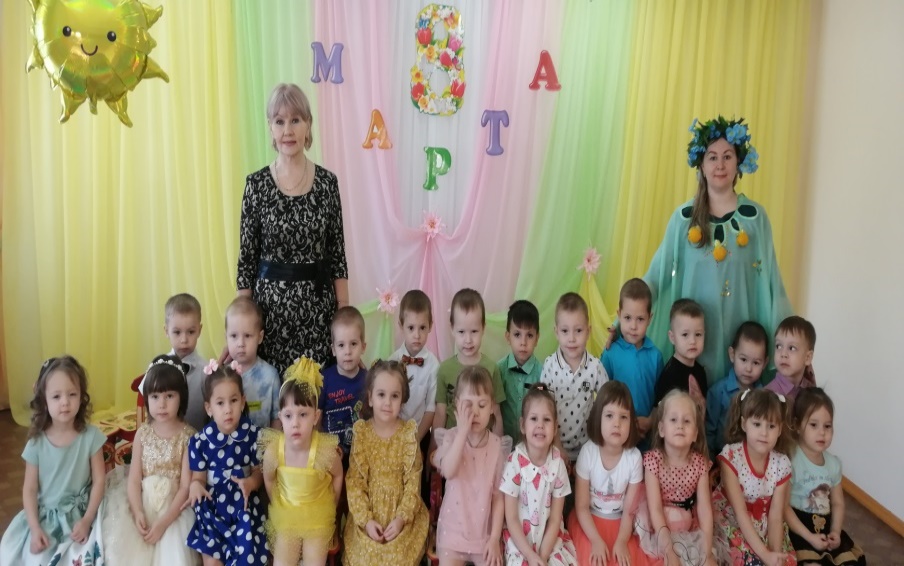 Этот праздник принесла.Праздник наших милых дам!Счастья, дорогие, вам!Все цветы со всей ЗемлиЗаслужили только вы.Столько нежности, теплаВы приносите всегда.Будьте ярки и красивы,Обаятельны, любимы.Пусть блестит в ваших глазах.Лишь счастливая слеза».Весна – это прекрасное время года открывает женский праздник, Международный женский день, праздник нежности, ласки и красоты. 1 марта в нашей группе  был проведен утренник. К детям в гости приходила весна с волшебной корзинкой и «Цветиком – семицветиком». Каждый лепесток цветка был с заданиями, которые дети выполняли: читали стихи, отгадывали загадки, пели песни, танцевали. Праздник, несомненно, принес в нашу группу атмосферу весенней радости и счастья.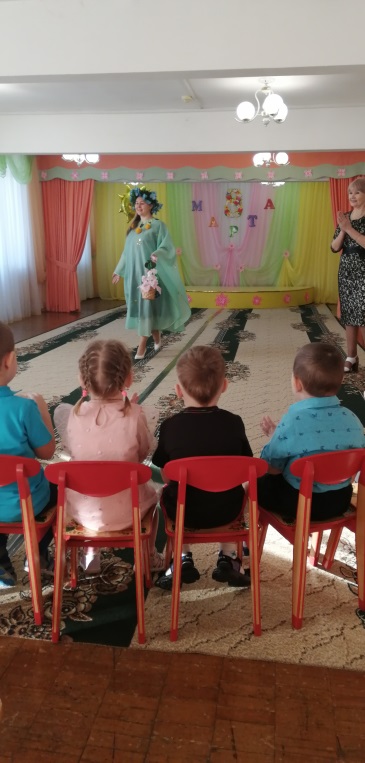 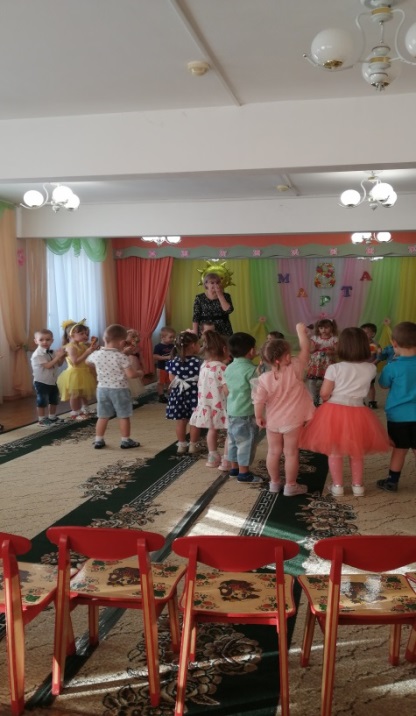 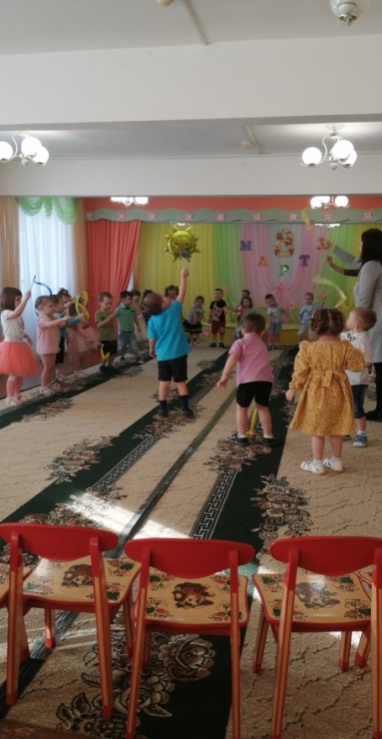 «Неделя искусств»С 28 по 31 марта в нашей группе проходила «Неделя искусств». В эту неделю с детьми были проведены утренние гимнастики под музыку, музыкальные игры и игры на музыкальных инструментах, слушание музыкальных сказок, а перед сном звучала спокойная колыбельная. Дети раскрашивали раскраски с изображением музыкальных инструментов, каждый ребенок попробовал поиграть на синтезаторе. В конце недели дети посетили «Русскую избу», где познакомились с предметами русской старины: рисованная русская печь, прялка, самовар, сундук с вещами, железный утюг,  деревянная кадка и т.д. Дети получили в эту неделю море эмоций и хорошего настроения.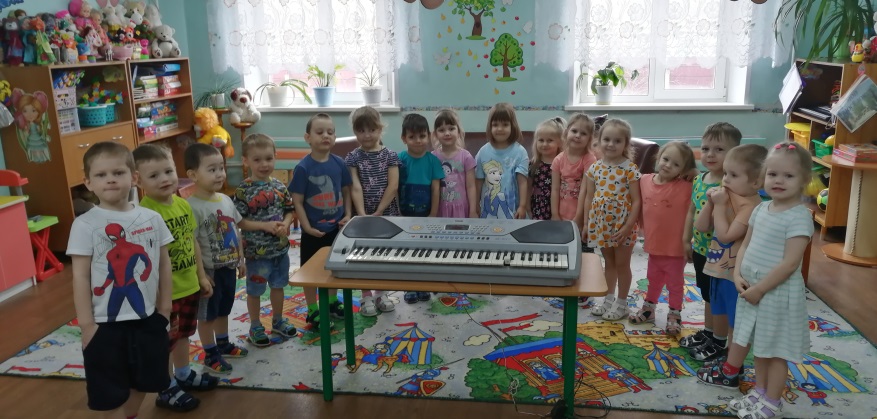 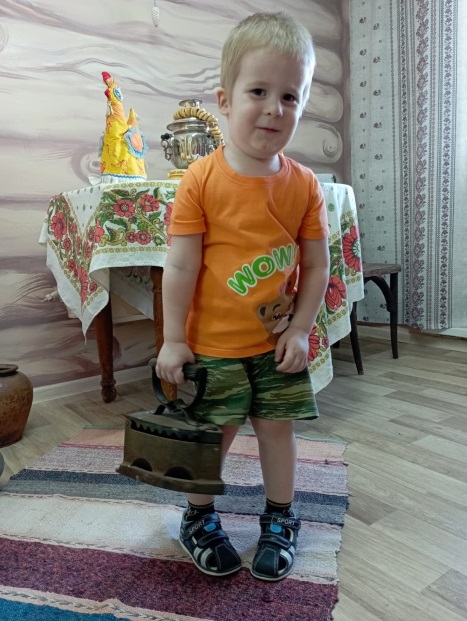 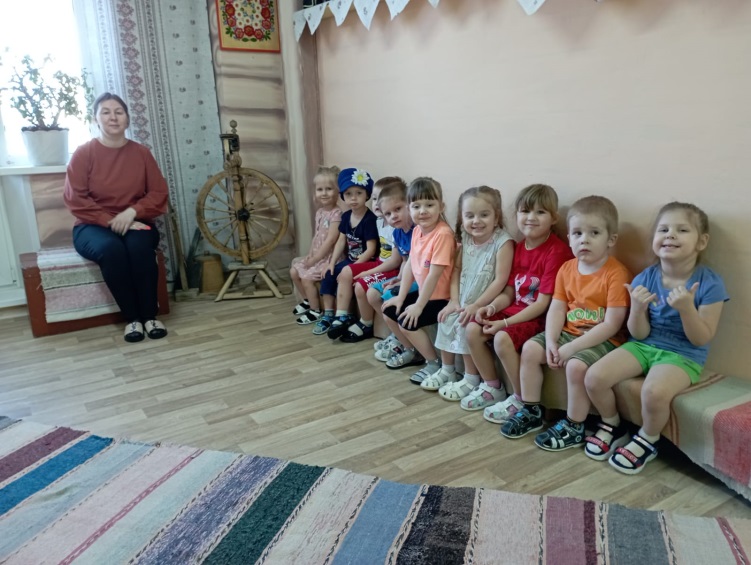 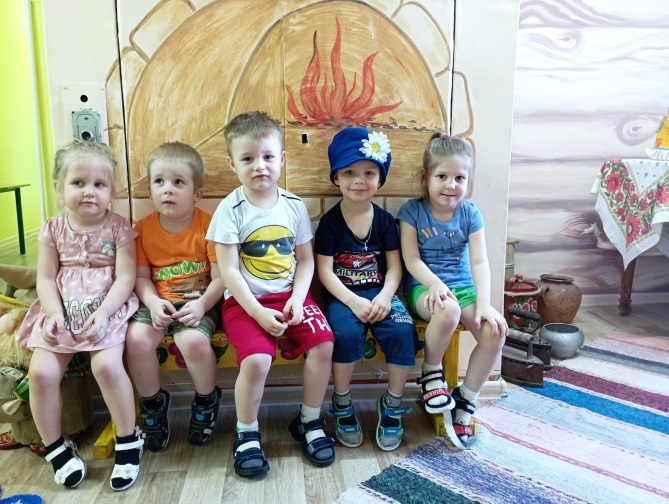 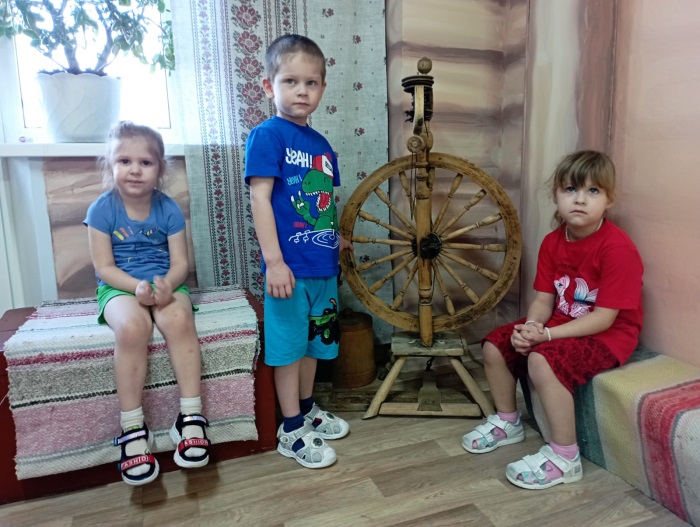 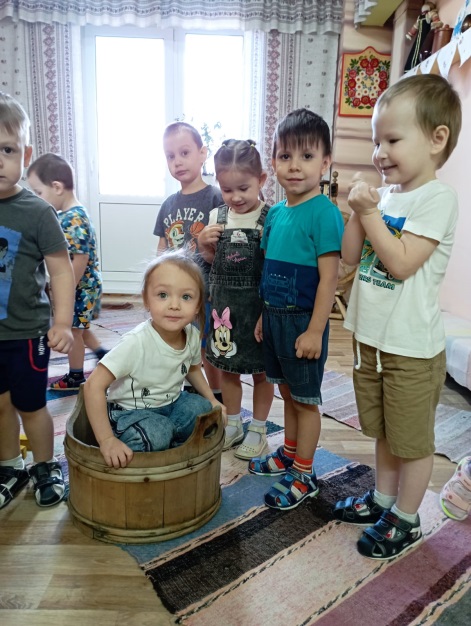 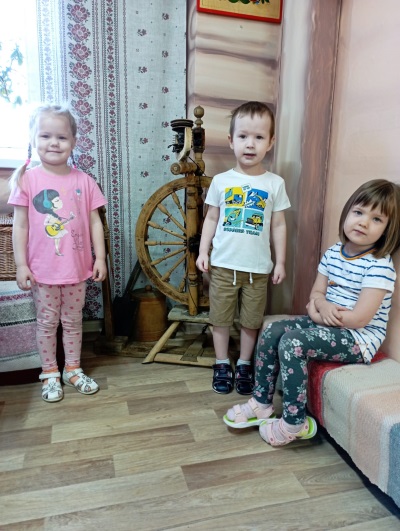 